Events for October - December 2018Final Monday activity group for 2018: 17th December.The staff and volunteers wish you all a happy and safe holiday, and we look forward to seeing you back at the hall on Monday the 7th of January 2019.Our calendar of events can also be viewed on our website: www.ffvs.org.au If you need a lift to any events or for more information PLEASE CONTACT:FFVS office: 9315 0601 (Mon & Wed) – You can leave a message with your name and phone numberEmail: ffvs@bigpond.comMaarit Mobile: 0402 097 577	Satu S Mobile: 0412 316 467Locations (unless otherwise specified):Finnish Hall (Social Support and activity group every Monday)119 Pier Street, Altona, Victoria.South East Group (Social support group every 3rd Thursday of the month)All Saints Church HallEdward Street (cnr Whitehorse Rd), Mitcham, Victoria.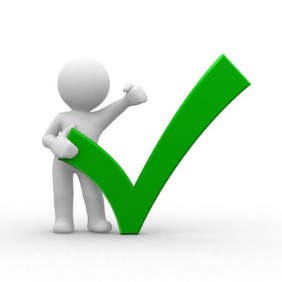 TELL US WHAT YOU THINK:We would love to hear from YOU and what sorts of things you would like to see, taste, and experience!  Please feel free to leave your feedback or suggestions either face to face, by phone or written note, or send us an email at ffvs@bigpond.com. All suggestions and feedback welcome, and will remain confidential.YOUR CONTRIBUTION AND INPUT IS IMPORTANT TO US DATEVENUETIMERSVPCOSTMonday 1st  October / LokakuuFinnish Hall – AivoriihiElvis & Friends BEACH PARTYFun activities, raffle and delicious lunch9:30am onwards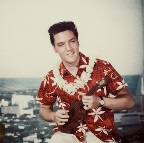 All welcome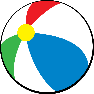 $10 clients($20 visitors)Monday 8th, 15th, 22nd, 29thOctober / LokakuuFinnish HallMonday activity group and lunch9:30am onwardsAll welcome$8 clients($16 visitors)Thursday 18thOctober / LokakuuSouth-East YstäväpiiriMitcham10:30am onwardsAll welcome $8 / $16Thursday 1stNovember/Marraskuu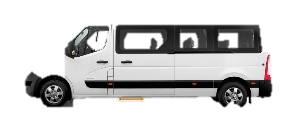 OUTING:YARRA VALLEY“Chocolate & Cheese” tourMinibus departing Finnish Hall at 9:30amAll welcomeTo be advisedMonday 5thNovember/MarraskuuFinnish Hall - AivoriihiMelbourne Cup celebrations and sweep!Activities, fashion parade, raffle & lunch9:30am onwards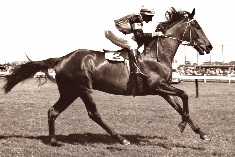 All welcome$10 / $20Monday 12th, 19th, 26thNovember/MarraskuuFinnish HallMonday activity group and lunch9:30am onwardsAll welcome$8 / $16Thursday 15thNovember/MarraskuuSouth-East YstäväpiiriMitcham10:30am onwardsAll welcome$8 / $16Saturday 24thNovember/MarraskuuFinnish Hall FSMChristmas BazaarAll welcomeMonday 3rdDecember / JoulukuuFinnish Hall –AivoriihiChristmas partySpecial activities, raffle & festive lunch9:30am onwards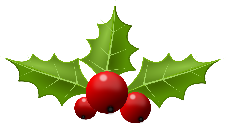 All welcome$10 / $20Thursday 13thDecember / JoulukuuOUTING:Australian Rainbow Trout Farm26 Mulhalls Rd, MacclesfieldMinibus departing Finnish Hall at 9:30amAll welcome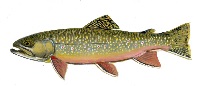 $10 (Covers entry fee, transport & light lunch)Monday 10th, 17thDecember / JoulukuuFinnish HallActivities and lunch9:30am onwardsAll welcome$8 / $16